"JEG FORETREKKER LYSET" - EN FORFATTER - ET ÅRHUNDRE"STANGE BIBLIOTEK  I DESEMBER:OM INGEBORG REFLING HAGENS LIV OG FORFATTERSKAP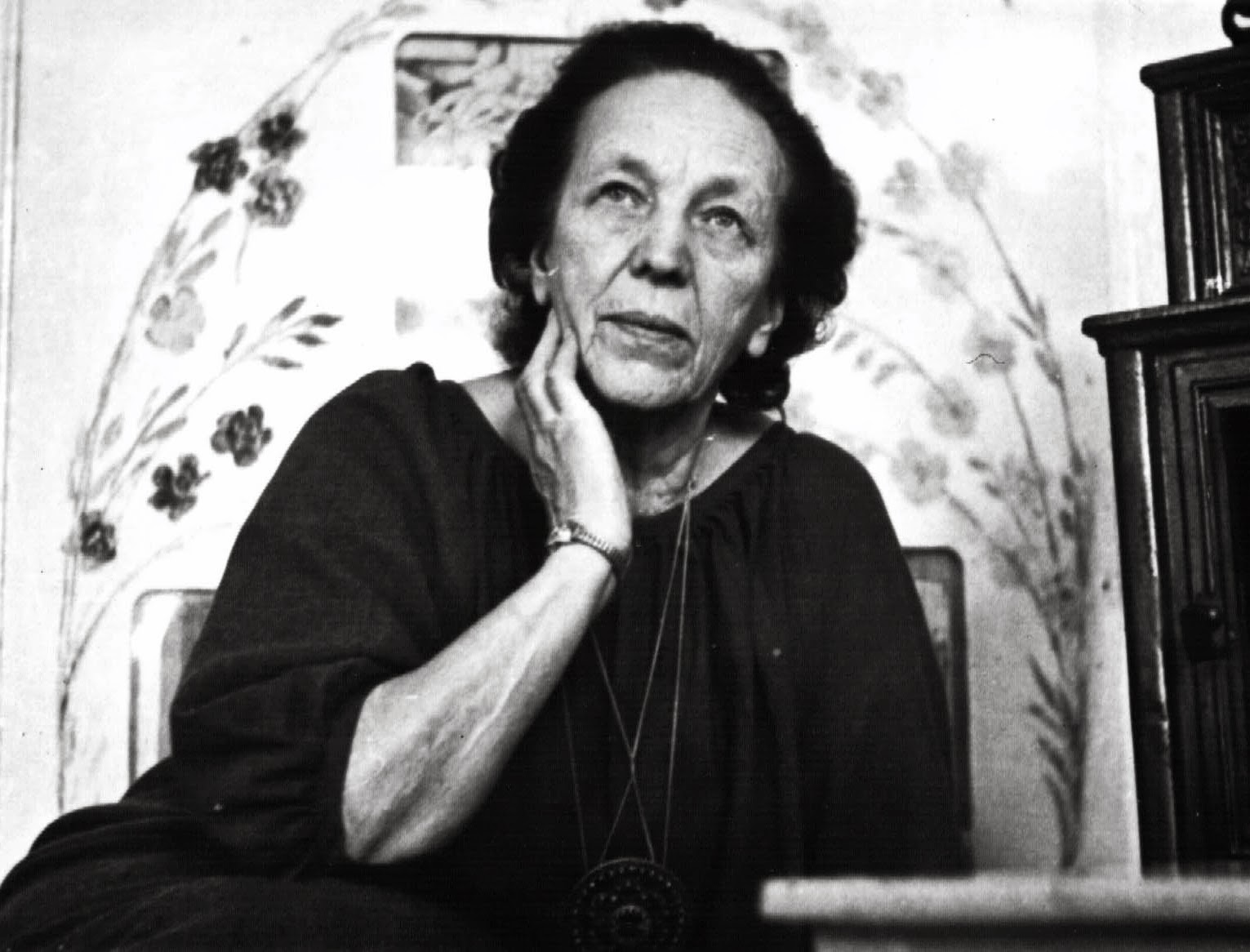 UTSTILLINGSÅPNING 1. DESEMBER KL. 18ÅPNING VED ORDFØRER NILS RØHNE.DIKTFRAMFØRING VED VALBORG SIRNESPIANO: ELISABETH LUNDEBYORIENTERING: SVEIN GUNDERSENProduksjon av utstillingen:Tekst - Svein GundersenVisuell utforming - Tore LahnPraktisk utførelse - 
Tore Lahn, Svein Hellesøy, Svein Gundersen